 АДМИНИСТРАЦИЯ 
ЛЕНИНСКОГО МУНИЦИПАЛЬНОГО РАЙОНА
ВОЛГОГРАДСКОЙ ОБЛАСТИ________________________________________________________________ПОСТАНОВЛЕНИЕ (проект)От             №  О внесении изменений в постановление администрации Ленинского муниципального района Волгоградской области от 06.10.2017 № 470 «Об утверждении муниципальной программы Ленинского муниципального района «Молодой семье – доступное жилье»В соответствии с действующим законодательством Российской Федерации в рамках реализации подпрограммы «Молодой семье – доступное жилье» государственной программы Волгоградской области «Обеспечение доступным и комфортным жильем и коммунальными услугами жителей Волгоградской области», руководствуясь статьей 22 Устава Ленинского муниципального района Волгоградской области,администрация Ленинского муниципального районаПОСТАНОВЛЯЕТ:Внести изменения в муниципальную программу «Молодой семье – доступное жилье», утвержденную постановлением администрации Ленинского муниципального района Волгоградской области от 06.10.2017 № 470 следующего содержания:В разделе Паспорт муниципальной программы позицию «Объемы и источники финансирования программы (подпрограммы)» изложить в следующей редакции: «Общий объем финансирования Программы составит 10529,62 тысяч  рублей, в том числе средства бюджета Ленинского муниципального района всего – 6340,00 тысяч рублей, в том числе по годам:1045,00 тысяч рублей – 2018;950,00   тысяч рублей – 2019;1045,00 тысяч рублей - 2020;1100,00 тысяч рублей – 2021;1100,00 тысяч рублей – 2022;1100,00 тысяч рублей – 2023.Средства федерального бюджета всего – 1649,45 тысяч рублей 1649,45  тысяч рублей – 2018 год;0,00  тысяч рублей – 2019 год;0,00  тысяч рублей – 2020 год;0,00 тысяч рублей – 2021 год;0,00 тысяч рублей – 2022 год;0,00 тысяч рублей – 2023 год.Средства областного бюджета всего –  2540,17 тысяч рублей,2540,17 тысяч рублей – 2018 год;0,00 тысяч  рублей – 2019 год;0,00  тысяч рублей – 2020 год;0,00  тысяч рублей – 2021 год;0,00  тысяч рублей – 2022 год;0,00  тысяч рублей – 2023 год.А так же внебюджетные средства, личные средства граждан». Абзац 2 раздела 5 «Обоснование объема финансовых ресурсов, необходимых для реализации муниципальной программы» изложить в следующей редакции: «Общий объем финансирования Программы составит 2018-2023 годах 10529,62 тысяч рублей, из них:Формы 1, 2, 3 к муниципальной программе «Молодой семье – доступное жилье», утвержденной вышеуказанным постановлением, изложить согласно приложениям (программа прилагается).Постановление вступает в силу с момента его подписания и подлежит размещению на официальном сайте  администрации Ленинского муниципального района.Глава администрацииЛенинского муниципального района                                     Н.Н. Варваровский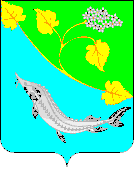 ГодСредства федерального бюджета, тыс. руб.Средства областного бюджета, тыс. руб.Средства бюджета Ленинского муниципального района, тыс. руб.Всего по годам20181649,452540,171045,005234,6220190,000,00950,00950,0020200,000,001045,001045,0020210,000,001100,001100,0020220,000,001100,001100,0020230,000,001100,001100,00ИТОГО1649,452540,176340,0010529,62